Особи, зазначені у пп. 4 і 5 частини першої ст. 4 Закону № 2464, які мають основне місце роботи, звільняються від сплати за себе єдиного внеску за місяці звітного періоду, за які роботодавцем було сплачено страховий внесок за таких осіб у розмірі не менше мінімального страхового внеску. Такі особи можуть бути платниками єдиного внеску за умови самостійного визначення за місяці звітного періоду, за які роботодавцем було сплачено страховий внесок за таких осіб у розмірі менше мінімального страхового внеску, бази нарахування, але не більше максимальної величини бази нарахування єдиного внеску, встановленої Законом № 2464. При цьому сума єдиного внеску не може бути меншою за розмір мінімального страхового внеску (частина шоста ст. 4 Закону № 2464). 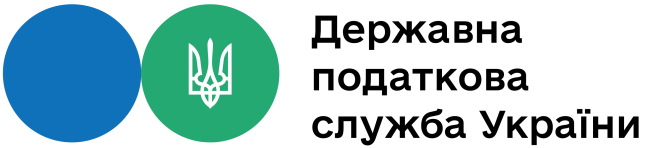 Хто звільнений від сплати ЄСВ за себе 12 липня 2021 Відділ комунікацій з громадськістю управління інформаційної взаємодії ГУ ДПС у Дніпропетровській області (територія обслуговування Нікопольського регіону) нагадує, що відповідно до частини першої ст. 4 Закону України від 08 липня 2010 року № 2464-VІ «Про збір та облік єдиного внеску на загальнообов’язкове державне соціальне страхування» із змінами та доповненнями (далі – Закон № 2464) платниками єдиного внеску на загальнообов’язкове державне соціальне страхування (далі – єдиний внесок) є:фізичні особи – підприємці, в тому числі ті, які обрали спрощену систему оподаткування (п. 4 частини першої ст. 4 Закону № 2464), фізичні особи, які провадять незалежну професійну діяльність, а саме наукову, літературну, артистичну, художню, освітню або викладацьку, а також медичну, юридичну практику, в тому числі адвокатську, нотаріальну діяльність, або особи, які провадять релігійну (місіонерську) діяльність, іншу подібну діяльність та отримують дохід від цієї діяльності (п. 5 частини першої ст. 4 Закону № 2464), члени фермерського господарства, якщо вони не належать до осіб, які підлягають страхуванню на інших підставах (п. 5 прим. 1 частини першої ст. 4 Закону № 2464).Також звертаємо увагу, що з 01.01.2021 року згідно з частиною четвертою ст. 4 Закону № 2464 особи, зазначені у пп. 4, 5 та 5 прим. 1 частини першої ст. 4 Закону № 2464, звільняються від сплати за себе єдиного внеску, якщо вони отримують пенсію за віком або за вислугу років, або є особами з інвалідністю, або досягли віку, встановленого ст. 26 Закону України від 09 липня 2003 року № 1058-IV «Про загальнообов’язкове державне пенсійне страхування» із змінами та доповненнями, та отримують відповідно до закону пенсію або соціальну допомогу. Такі особи можуть бути платниками єдиного внеску виключно за умови їх добровільної участі у системі загальнообов’язкового державного соціального страхування.Фізичні особи, зазначені у п. 5 частини першої ст. 4 Закону № 2464, звільняються від сплати за себе єдиного внеску за умови взяття їх на облік фізичних осіб – підприємців та провадження ними одного виду діяльності одночасно як осіб, зазначених у пп. 4 і 5 частини першої ст. 4 Закону № 2464 (частина п’ята ст. 4 Закону № 2464).